Опросный лист на проектирование и изготовление канализационного колодцаОПРОСНЫЙ ЛИСТ №______к договору № _______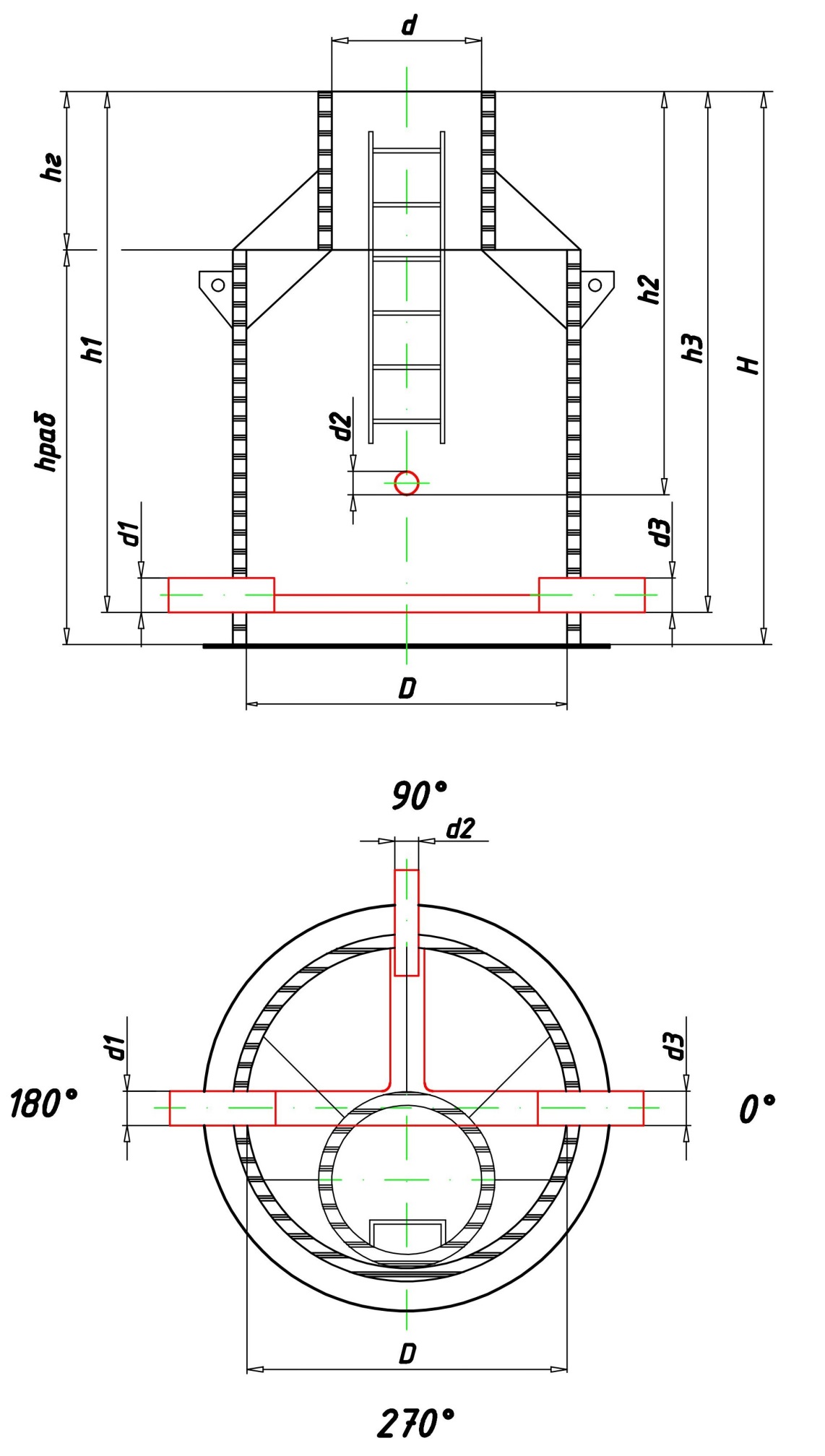 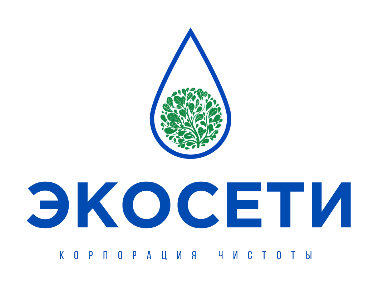 ООО «Экосети»Общество с ограниченной ответственностью «Экосети»428000, Чувашская Республика, г.Чебоксары, ул. Гражданская, д.75Тел/факс (8352) 22-26-97, e-mail: sale@ecoseti.ruОКПО 65664573, ОГРН 1102130011774ИНН/КПП 2130079460/213001001ЗаказчикАдрес объекта Контактное лицоТелефон / факс / e-mailИсходные данныеИсходные данныеИсходные данныеИсходные данныеНазначение колодцаНазначение колодцаТип колодцаТип колодцаНапорная канализацияСамотечная канализацияДренажныйДождеприемныйНапорная канализацияСамотечная канализацияДренажныйДождеприемныйПрямопроходнойУгловойТройниковый КрестовинныйПрямопроходнойУгловойТройниковый КрестовинныйКонструкция колодцаКонструкция колодцаПлиты Плиты ЛотковыйС отстойной частьюЛотковыйС отстойной частьюОпорные плиты в комплектеЗащитные плиты в комплектеОпорные плиты в комплектеЗащитные плиты в комплектеВнутренний диаметррабочей камеры D, ммВнутренний диаметррабочей камеры D, ммВысотарабочей камеры hраб, ммВысотарабочей камеры hраб, ммДиаметргорловины d, ммДиаметргорловины d, ммВысотагорловиныhг, ммВысотагорловиныhг, ммНаличие арматуры и оборудования (наименование и характеристики)Наличие арматуры и оборудования (наименование и характеристики)Присоединение патрубковПрисоединение патрубковПрисоединение патрубковПрисоединение патрубковПатрубокПатрубокПатрубокПатрубокОтметка лоткатрубы h1, ммОтметка лоткатрубыh2, ммОтметка лоткатрубыh2, ммОтметка лоткатрубыh3, ммНаружныйдиаметр d1, ммНаружныйдиаметр d2, ммНаружныйдиаметр d2, ммНаружныйдиаметр d3, ммУголповорота, градУголповорота, градУголповорота, градУголповорота, градТип трубыТип трубыТип трубыТип трубыГладкаяПЭ ________             SD________ГладкаяПЭ ________             SD________ГладкаяПЭ ________             SD________ГладкаяПЭ ________             SD________ГофрированнаяSN ______________________ГофрированнаяSN ______________________ГофрированнаяSN ______________________ГофрированнаяSN ______________________Утепление (ППУ-изоляция)Утепление (ППУ-изоляция)Утепление (ППУ-изоляция)Утепление (ППУ-изоляция)Установка колодцаУстановка колодцаДоставкаДоставкаПод дорогой                                                               Под газономВ пешеходной зонеПод дорогой                                                               Под газономВ пешеходной зонеПоставщикСамовывозПоставщикСамовывозПодпись     ______________________Подпись     ______________________Дата заполнения     ______________________Дата заполнения     ______________________